Publiskā sarunu procedūra„Materiālu piegāde ūdensvadu un kanalizācijas tīklu būvniecībai” (identifikācijas Nr. DŪ-2018/14)NOLIKUMSVispārīgā informācija Iepirkuma identifikācijas numurs: DŪ-2018/14 Pasūtītājs: sabiedrība ar ierobežotu atbildību „Daugavpils ūdens”, reģistrācijas Nr.41503002432, Ūdensvada iela 3, Daugavpils, Latvijas Republika, LV-5401. Kontaktpersonas par iepirkumu norisi - iepirkumu speciāliste Elvīra Grabovska, tālrunis 65407512, fakss 65425547, e-pasts: iepirkumu.komisija@daugavpils.udens.lv Pasūtītāja prasībām atbilstošo piedāvājumu izvēles kritērijs: zemākā cena.Piedāvājuma nodrošinājums nav paredzēts.Līguma izpildes garantija nav paredzēta.Informācija attiecībā uz iepirkuma procedūras rezultātā noslēdzamā tiesiskā darījuma būtiskām sastāvdaļām.Iepirkuma priekšmets: būvmateriālu piegāde (turpmāk – prece, preces) saskaņā ar tehniskās specifikācijas (1.pielikums) un iepirkuma līguma prasībām (4.pielikums).CPV kods: 44163160-9 Sadales tīklu cauruļvadi un piederumi.Iepirkuma priekšmets nav sadalīts daļās.Iepirkumu kopēja paredzamā līgumcena ir 29 000,00 EUR (bez PVN). Piegādes vietas: SIA „Daugavpils ūdens”, Ūdensvada ielā 3, Daugavpils, Latvijas Republika.Pretendents nav tiesīgs iesniegt piedāvājumu variantus.Piegādātājam ir jānodrošina piedāvājuma iesniegšana par visām tehniskajā specifikācijā norādītajām pozīcijām.Iepirkuma rezultātā paredzēts slēgt Iepirkuma līgumu līdz saistību pilnīgai izpildei no tās noslēgšanas dienas. Informācija par iepirkumuInformāciju par iepirkumu pasūtītājs publicē savā mājas lapā internetā www.daugavpils.udens.lv – informatīvajā daļā, sadaļā “Iepirkumi un mantas atsavināšana”, kā arī Daugavpils pašvaldības mājas lapā internetā www.daugavpils.lvIeinteresēto piegādātāju pienākums ir pastāvīgi sekot līdzi aktuālajai informācijai minētajās mājas lapās par konkrēto iepirkumu. Komisija nav atbildīga par to, ja kāda ieinteresētā persona nav iepazinusies ar informāciju, kurai ir nodrošināta brīva un tieša elektroniskā pieeja.Piedāvājumu iesniegšanas kārtībaPiedāvājumu jāiesniedz personīgi vai nosūtot pa pastu, vai elektroniski, ja piedāvājums ir parakstīts ar drošu elektronisko parakstu un var būt arhivēts šifrētā zip-failā. (Attiecīgu rīku var ielādēt apmeklējot mājaslapu https://www.7-zip.org/).Ja piedāvājums ir sagatavot un iesniegts elektroniski un šifrēts, piegādātājs nodrošina zip-faila paroles nosūtīšanu pasūtītājam ne vēlāk par piedāvājuma iesniegšanas brīdi, bet ne agrāk par 20 minūtēm pirms piedāvājumu atvēršanas brīža drošības nolūkā nodublējot to gan uz norādīto pasūtītāja e-pasta adresi (iepirkumu.komisija@daugavpils.udens.lv), gan iepirkuma komisijas priekšsēdētāja mobilo telefonu +371 26464557 SMS veidā, norādot pretendenta nosaukumu un reģistrācijas numuru, iepirkuma identifikācijas numuru un iepirkuma daļu. Ja elektroniski sagatavots piedāvājums nav šifrēts, Pasūtītājs neatbild par to, ka tas saturs var būt izpausts pirms piedāvājuma atvēršanas sēdes, kaut arī dara visu iespējamo, lai saglabāt piedāvājuma konfidencialitāti.Iesniegšanas vieta – SIA „Daugavpils ūdens”, Ūdensvada ielā 3, Daugavpilī, Latvijas Republika, LV-5401, 107.kab., vai ja piedāvājums tiks sūtīts elektroniski – iepirkumu.komisija@daugavpils.udens.lv, norādot sūtījuma tēmā iepirkuma nosaukumu un identifikācijas numuru.Piedāvājuma iesniegšanas termiņš – līdz 2018.gada 20.jūnijam plkst.9:00Iesniegto piedāvājumu atvēršana notiks 2018.gada 20.jūnijā plkst.10:00, Ūdensvada ielā 3, Daugavpilī, SIA „Daugavpils ūdens” pārvaldes ēkas sanāksmju zālē. Iesniegto piedāvājumu atvēršana ir atklāta.Piedāvājums, kas iesniegts pēc minētā termiņa, netiks izskatīts un neatvērts tiks atdots vai nosūtīts atpakaļ pretendentam.Piedāvājumu vērtēšanu un lēmumu pieņemšanu komisija veic slēgtā sēdē.Pretendenta iesniegtais piedāvājums nozīmē pilnīgu šīs iepirkuma procedūras nolikuma  noteikumu pieņemšanu un atbildību par to izpildi.Piedāvājuma derīguma termiņš: 30 dienas no piedāvājumu iesniegšanas termiņa beigām.Piedāvājuma noformēšanaPretendents sagatavo un iesniedz  piedāvājumu saskaņā ar iepirkuma procedūras dokumentu prasībām.Ja piedāvājumu sagatavo un iesniedz elektroniski, katrs dokuments, kuram atbilstoši Nolikumam jābūt atsevišķi parakstītam, ir jāparaksta ar drošu elektronisko parakstu atsevišķi.Piedāvājums jāsagatavo latviešu valodā, vienā eksemplārā. Piedāvājumā iekļautos dokumentus var iesniegt citā valodā, šādā gadījumā dokumentiem jāpievieno tulkojums latviešu valodā ar apliecinājumu par tulkojuma pareizību saskaņā ar spēkā esošo attiecīgo jomu regulējošo normatīvo aktu prasībām. Pretējā gadījumā komisija ir tiesīga uzskatīt, ka attiecīgais atlases vai kvalifikācijas dokuments nav iesniegts.Piedāvājums jāiesniedz slēgtā aploksnē un aizzīmogotā iepakojumā (aploksnē). Uz iepakojuma jānorāda: SIA “Daugavpils ūdens”Ūdensvada iela 3, Daugavpils , Latvija, LV – 5401Piedāvājums publiskai sarunu procedūrai“<norādīt iepirkuma procedūras nosaukumu un numuru>”iepirkuma identifikācijas Nr. ___________, Neatvērt līdz  2018.gada 20.jūnijam, plkst.10.00<Pretendenta nosaukums, juridiskā adrese un reģistrācijas numurs, kontaktpersona, tālrunis>Ja piedāvājumu iesniedz elektroniski, šo tekstu iekļauj elektroniskās vēstules pamattekstā.Piedāvājuma sākumā pēc titullapas jābūt piedāvājuma satura radītājam, aiz kura seko  visi pārējie piedāvājumā iekļaujamie dokumenti.Piedāvājumā iekļautajiem dokumentiem, kā arī kopijām un tulkojumiem jābūt noformētiem atbilstoši spēkā esošo dokumentu izstrādāšanas un noformēšanas kārtību regulējošo normatīvo aktu prasībām.Visiem piedāvājumā iekļautajiem dokumentiem (izņemot piedāvājuma nodrošinājumu, ja tāds ir paredzēts) jābūt caurauklotiem un apzīmogotiem tā, lai to nebūtu iespējams atdalīt, visām lapām jābūt sanumurētām. Piedāvājuma nodrošinājums, ja tāds paredzēts,  iesniedzams kā atsevišķs dokuments.Pretendents iesniedz  parakstītu piedāvājumu. Piedāvājumu paraksta pretendenta amatpersona, kuras pārstāvības tiesības ir reģistrētas likumā noteiktajā kārtībā, jeb pilnvarotā persona, pievienojot attiecīgās pilnvaras oriģinālu.Pieteikums, apliecinājums un finanšu piedāvājums jāsagatavo saskaņā ar iepirkuma procedūras  nolikumam pievienotajām veidnēm.Pretendentu iesniegtie dokumenti pēc iepirkuma pabeigšanas netiek atdoti atpakaļ (izņemot piedāvājuma nodrošinājumu, ja tāds paredzēts).Prasības pretendentiem un iesniedzamie dokumentiPretendentu kvalifikācijas prasības ir obligātas visiem pretendentiem, kas vēlas iegūt tiesības noslēgt līgumu.Iepirkuma līgumsIepirkuma rezultātā Pasūtītājs izvēlas piegādātāju, kurš piedāvāja iepirkuma ietvaros viszemāko cenu, ja viņa tehniskais piedāvājums atzīts par atbilstošu. Iepirkuma rezultātā paredzēts noslēgt iepirkuma līgumu saskaņā ar tā projektu, kurš pievienots nolikuma 4.pielikumā, ar pretendentu, kurš būs piedāvājis viszemāko cenu. Iepirkuma līgums tiks slēgts starp Pasūtītāju un uzvarētāju iepirkuma procedūras rezultātā. Aprēķinot piedāvājuma cenu un slēdzot iepirkuma līgumu, pretendents ņem vērā iepirkuma līguma projektā ietvertos nosacījumus (4.pielikums). Noslēdzamā iepirkuma līguma noteikumi un pamatprasības izstrādāti, pamatojoties uz šīs iepirkuma procedūras dokumentācijā norādīto informāciju.Ja pretendents ir gatavs parakstīt līgumu ar drošu elektronisko parakstu, tas piedāvājumam pievieno par to brīvā formā sastādīto apliecinājumu.Piedāvājuma vērtēšana un izvēlePēc piedāvājumu atvēršanas Iepirkumu komisija slēgtā sēdē veic piedāvājumu vērtēšanu. Piedāvājumu vērtēšanas laikā komisija pārbauda pretendentu atbilstību noteiktajām pretendentu kvalifikācijas prasībām, kā arī pārbauda piedāvājuma atbilstību nolikuma prasībām. Vērtējot pretendenta piedāvājumu, Pasūtītājs pārbauda tajā esošas informācijas atbilstību pasūtītāja izvirzītajām prasībām. Neatbilstoši piedāvājumi tiek noraidīti.Pretendentu piedāvājumu pārbaudes laikā komisija noskaidro pretendenta kompetenci un atbilstību Pasūtītāja prasībām pēc dokumentiem, kas pretendentam jāiesniedz saskaņā ar šī nolikuma prasībām, kā arī no publiskajā apritē esošās Pasūtītāja iegūtās informācijas.Ja pretendenta piedāvājums neatbilst kādai Pasūtītāja izvirzītajai prasībai, komisija tā piedāvājumu tālāk neizskata un pretendentu izslēdz no turpmākās dalības iepirkumā.Ja pretendenta piedāvājums skaidri, viennozīmīgi un nepārprotami neatspoguļo izvirzīto prasību izpildi, komisija šo piedāvājumu noraida un tālāk neizskata.Piedāvājumu vērtēšanas laikā komisija pārbauda, vai piedāvājumos nav aritmētisko kļūdu. Ja kļūdas tiek konstatētas, komisija tās izlabo.Pasūtītājs izvēlas piedāvājumu ar finanšu piedāvājumā norādīto viszemāko cenu (EUR bez PVN) no piedāvājumiem, kas atbilst Nolikuma un Tehniskās specifikācijas izvirzītajām prasībām.Pretendenta pienākumi un tiesības:Pienākums iepirkuma komisijas noteiktajā termiņā sniegt atbildes uz iepirkuma komisijas pieprasījumiem.Pienākums segt visas un jebkuras izmaksas, kas saistītas ar piedāvājumu sagatavošanu un iesniegšanu neatkarīgi no iepirkuma rezultāta.Tiesības pirms piedāvājumu iesniegšanas termiņa beigām grozīt vai atsaukt iesniegto piedāvājumu. Ja pretendents groza piedāvājumu, tas iesniedz jaunu piedāvājumu ar atzīmi “GROZĪTAIS”. Tādā gadījumā komisija vērtē grozīto piedāvājumu.Tiesības ne vēlāk kā 6 (sešas) darba dienas pirms piedāvājumu iesniegšanas termiņa beigām pieprasīt iepirkuma komisijai papildus informāciju par iepirkuma procedūras norises kārtību un iepirkuma priekšmetu.Tiesības apstrīdēt iepirkuma komisijas lēmumu par iepirkuma līguma slēgšanas tiesību piešķiršanu, sūdzību nosūtot SIA “Daugavpils ūdens” 5 dienu laikā no lēmuma publicēšanas dienas SIA “Daugavpils ūdens” mājas lapā un Daugavpils pilsētas pašvaldības mājas lapā, kur izvietota informācija par iepirkumu.Iepirkuma komisijas pienākumi un tiesības:Pienākums nodrošināt pretendentu brīvu konkurenci, kā arī vienlīdzīgu un taisnīgu attieksmi pret tiem.Tiesības pārbaudīt nepieciešamo informāciju kompetentā institūcijā, publiski pieejamās datu bāzēs vai citos publiski pieejamos avotos, kā arī lūgt, lai pretendents izskaidro dokumentus, kas iesniegti komisijai.Tiesības labot aritmētiskās kļūdas pretendenta piedāvājumā, informējot par to pretendentu.Tiesības pieaicināt atzinumu sniegšanai neatkarīgus ekspertus ar padomdevēja tiesībām.Pasūtītājs ir tiesīgs pārtraukt iepirkumu un neslēgt līgumu, ja tam ir objektīvs pamatojums.Tiesības izvēlēties nākamo piedāvājumu ar viszemāko cenu, ja izraudzītais pretendents atsakās slēgt līgumu ar pasūtītāju, vai pārtraukt iepirkumu attiecīgajā pozīcijā, neizvēloties nevienu piedāvājumu.Tiesības izdarīt grozījumus šajā iepirkuma procedūras nolikumā pirms piedāvājumu iesniegšanas termiņa beigām, publiskojot to saturu savā mājas lapā internetā www.daugavpils.udens.lv – informatīvajā daļā, sadaļā “Iepirkumi un mantas atsavināšana”, kā arī Daugavpils pašvaldības mājas lapā internetā www.daugavpils.lv Pielikumi1.pielikums. Tehniskā specifikācija.2.pielikums. Pieteikuma dalībai iepirkuma procedūrā veidne.3.pielikums. Finanšu piedāvājuma sagatavošanas vadlīnijas un finanšu piedāvājuma veidne.4.pielikums. Iepirkuma līguma projekts. pielikums. Tehniskā specifikācija. TEHNISKĀ SPECIFIKĀCIJAIepirkuma procedūras„Materiālu piegāde ūdensvadu un kanalizācijas tīklu būvniecībai”identifikācijas Nr. DŪ-2018/14 Kanalizācijas akas no polimērmateriāliemKanalizācijas akas no polimērmateriāliem saimnieciskajai kanalizācijaiKopējas prasībasIepirkuma priekšmets – saliekamās kanalizācijas akas komplektos.   Kanalizācijas akām jābūt saliekamām, jāsastāv no pamatnēm un stāvcaurulēm (šahtām) no polimērmateriāliem, piegādātiem no viena ražotāja, komplektos jāiekļauj visas nepieciešamās šo aku  ekspluatācijai un būvniecībai elementus, kas paredz šo aku ražotājs.Iebūves dziļums no 1,0m līdz 5,0m.1.1. Kanalizācijas akas no polimērmateriālēm  DN/ID 600.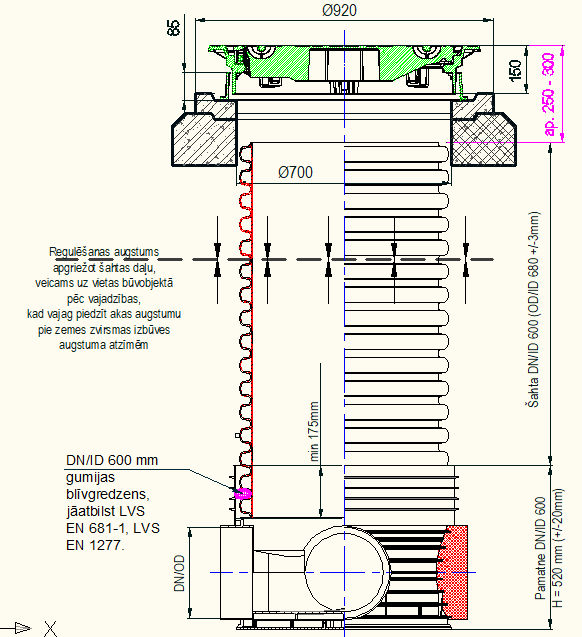 Piezīme:Šī shēma ir paskaidrojoša, un nenorada uz materiāla ražotāju.Kanalizācijas akas DN/ID600 sastāvdaļas:plastmasas pamatnes caurejošas  (0°/180°)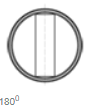 vai ar trīs ievadiem un vienu izlaidi (0°/90°/180°/270°) komplektā ar gumijas blīvējumu (pamatnes un stāvcaurules savienošanas vietās) (4);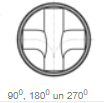 polipropilēna (PP) stāvcaurule DN/ID600; gumijas manšete (blīvgredzens), kas ir paredzēta hermētiskuma nodrošināšanai šahtas un pamatnes savienošanas vietās (3); dzelzsbetona augstuma regulēšanas gredzenu komplekts, (min. 2 katrā komplektā, minimālais kopējais regulēšanas augstums ir 200mm), gredzeniem jāatbilst LVS EN 206, LVS EN 1917 (2); apaļa ķeta lūka ar rāmi, atvere min. 600mm, slodzes klase D400 (40t.), jāatbilst EN124 prasībām, komplektā ar kaļama ķeta čaulas gredzena adapteri (augstums – min. 80mm) (1).1.2. Kanalizācijas akas no polimērmateriāliem  D400 (komplektos).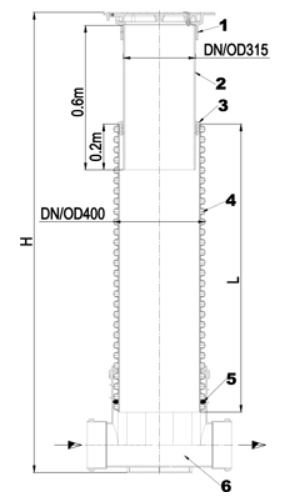 Piezīme:Šī shēma ir paskaidrojoša, un nenorada uz materiāla ražotāju.Kanalizācijas akas D400 sastāvdaļas: plastmasas pamatnes caurejošas  (0°/180°) (6) (jāatbilst LVS EN 13598-2 un LVS EN 476 prasībām)komplektā ar gumijas blīvējumu (pamatnes un stāvcaurules savienošanas vietā (3);polipropilēna (PP) regulēšanas gofrēta dubultsienu šahta/caurule DN/OD 400 (4) (jāatbilst LVS EN 13476-3 un LVS EN 14802 prasībām);polietilēna (PE) gludsienu caurule DN/OD315, kas ir teleskopiski savienota ar stāvcaurili (pieņemts, ka regulējamais augstums sastāda min 0,3m) (2),gumijas manšete (blīvgredzens) DN400/315* (paredzēts gludsienas PE caurules un PP stavcaurules savienošanas hermētiskumu) (5),apaļa ķeta lūka ar rāmi, atvere min. 315mm, slodzes klase D400 (40t.), jāatbilst EN124 prasībām (1).*- minēta blīvgredzena izmēri ir orientējoši, to forma un daudzums var mainīties atkarībā no dažādu ražotāju tehnisko risinājumu hermētiskuma nodrošināšanai.Kanalizācijas akas no polimērmateriāliem lietus kanalizācijaiUztverējaka (gūlija) ar nosēddaļu CRS 400/315 EVOPIPES ražošanas, vai analogsIebūves dziļums no 1,0m līdz 5,0m.Kopējais akas augstums no nosēddaļas pamatnes līdz izvada teknes atzīmei 1.07m (H) (ieskaitot, ka regulēšanai nepieciešams +/- min 0.15m).  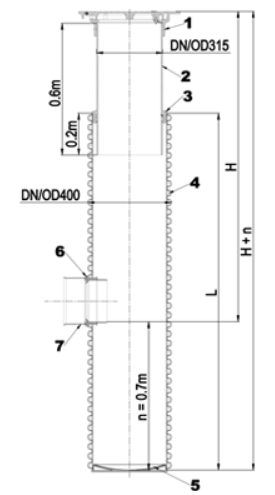 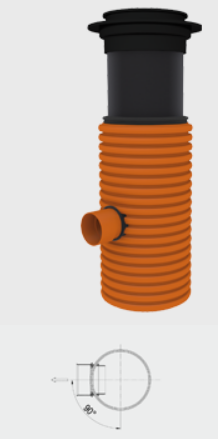 Piezīme:Šī shēma ir paskaidrojoša, un nenorada uz materiāla ražotāju.Gūlījai elementi un izmēri:(1)ķeta rāmis ar resti apaļš ar eņģi DN 315 mm,iebūves klase D400 (40t);(2) PE monolīta gludsienu teleskopa caurule DN/OD 315 mm, augstums 0.6 m;(3) gumijas manšete DN 400/315 mm;(4) PP augstuma regulēšanas gofrēta dubultsienu šahta/caurule DN/OD 400 mm;(5) uztvērējakas CRS nosēdaļas PP pamats DN 400 mm;(6) pievienošanās blīvgumija DN200, mm;(7) PP pievienojuma glāze DN200, mm;(L) augstuma regulēšanas šahtas/caurules augstums;(H) kopējais uztvērējakas augstums līdz teknei bez nosēddaļas.(n) nosēddaļas augstums n=0.7m (+/- 0.05m);(H+n) kopējais uztvērējakas augstums.Materiālu piegādes vieta – SIA “Daugavpils ūdens” teritorija, Ūdensvada ielā 3., Daugavpilī.Kanalizācijas caurules, veidgabaliKanalizācijas caurūlēm un veidgabaliem jābūt no viena ražotāja. Caurulēm un veidgabaliem jābūt piemērotam saimniecisko kanalizāciju novadīšanai.Caurulēm jābūt monolītsienu, neplastificēta polivinilhlorīda (PVC) ar paplašinājumiem vienā galā un blīvēšanas gumiju komplektā (ar uzmavu), jāatbilst EN 1401-1:2009 „Pašteces plastmasas cauruļvadu sistēmas apakšzemes notekūdeņu novadīšanai. Neplastificēts polivinilhlorīds (PVC-U). 1. daļa:Cauruļu, veidgabalu un cauruļvadu sistēmas specifikācijas”. Caurulēm jābūt SN8 klases. PVC (PVH – polivinilhlorīda) caurules kanalizācijas tīklu būvniecībaiPVC (PVH) veidgabali kanalizācijas cauruļvadiem4.1. Uzmavas  (PVC)Uzmavas paredzētas PVC caurules glūdu galu (bez uzmavas, vai nogriezumiem) savienošanai4.2. Gala noslēgi  (noslēgtapas) (PVC)4.3. Līkumi  (PVC)4.4. Trejgabali  (T-gabali)(PVC)4.5. Aizsarguzmavas PVC caurulēm  (garums min 110mm )4.6. PVC pāreja (redukcija)PVC caurulēmMateriāli kanalizācijas cauruļvada pievienošanai uz vietas kanalizācijas cauruļvadam vai plastmasas akām.5.1. Uz vietas uzstādāmā uzmava (“in situ”)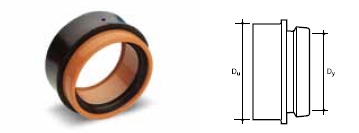 *Uzmavas diametrs Du var atšķiras, atkarībā no ražotāju5.2. Uz vietas uzstādamā uzmavu frēze.	Paredzēta PVC vai PP caurules urbšanai, lai uzstādītu augstāk aprakstītu uz vietas (“in situ”)uzstādāmu uzmavu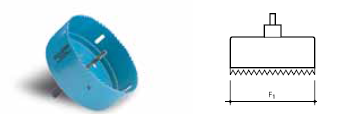 ** Izmērs ir orientējošs, jāatbilst caurumam uz vietas uzstādamās uzmavas uzstādīšanaiSlīdviela (slīdsmēre) kanalizācijas cauruļvadu no PE, PVC caurulēm Ieziežama slīdviela uz silikona bāzes, sala izturīga, neitrāla (aptuveni PH 7), krēmveidīgas konsistences, baltā krāsā bez smaržas. Izmantojama, lai atvieglotu plastmasas caurules vai fasondaļas savienošanu. Slīdvielai jābūt tādai, lai tā nezaudētu savas īpašības mitrā vidē, aizkavētu gumijas blīvgredzena novecošanu. Ieteicams, lai slīdvielas būtu rekomendētas ar kanalizācijas caurules un veidgabalu ražotājiem. Piegādes vieta – SIA “Daugavpils ūdens” teritorija pēc adreses Ūdensvada iela 3, Daugavpilī.Materiāli ūdensvada būvniecībaiPolietilēna caurules PE100 SDR 11 PN16Prasības plastmasas caurulēm ūdensvadamCaurulēm jābūt paredzētam izmantošanai ūdensvada tīklos. Caurulēm jāatbilst LVS EN 12201. Caurules marķējumam jāsatur vismaz sekojošu informāciju:ražotāja nosaukums,polietilēna marka,ārējais diametrs un minimālais sieniņas biezums,mm,spiediena klase (PN),standarta dimensiju attiecība (SDR),ražošanas laiks,izstrādājuma atbilstības standarts.Caurules no polietilēna bestranšeju montāžas tehnoloģijai PE100-RC SDR 11 PN16Prasības ūdensvada caurulēm:Caurulēm jābūt paredzētam izmantošanai ūdensvada tīklos.Caurules materiāls PE100-RC + 10% aizsardzības slānis no PP.Caurulēm jābūt paredzētam caurduršanai, ievilkšanai vecās caurules vietā ar vecas caurules sagraušanu atbilstoši un ievilkšanai vecās caurules vietā bez caurules sagraušanas atbilstoši LVS EN 12889, LVS EN 14457.Caurules marķējumam jāsatur vismaz sekojošu informāciju:ražotāja nosaukums,polietilēna marka,ārējais diametrs un minimālais sieniņas biezums,mm,spiediena klase (PN),standarta dimensiju attiecība (SDR),ražošanas laiks,izstrādājuma atbilstības standarts.Elektrometināmie plastmasas veidgabaliIepirkuma priekšmets – FRIALEN® vai analoģiski polietilēna elektrometināmie veidgabali (savienošanas uzmavas, redukcijas uzmavas, līkumi, trejgabali, atloki, gala noslēgi), (turpmāk – veidgabali), kuru savienošana ar plastmasas caurulēm ir veicama ar metināšanas aparātu FRIAMAT® basic print. Tas nozīmē, ka veidgabalu izgatavošanas programma saskaņota ar minētā metināšanas agregāta funkcionālajam iespējām un metināšanu atļauts veikt pie apkārtējās vides temperatūras amplitūdā  no -10°C līdz  +45°C.PE metinātajām uzmavām (līkumiem, gala noslēgiem u. tml.) jābūt ar atklātu spirāli optimālākai savienojuma sakausēšanai, lai panāktu proporcionālu caurules un uzmavas savienojuma dziļumu. Uzmavai jābūt ar platu metināšanas zonu, kā arī ar pietiekami liela izmēra aukstajām zonām uzmavas malās un centrā, lai novērstu sakausētas masas iztecēšanu. Uzmavām jābūt tādām, lai montāžas laikā nerastos nepieciešamība izmantot īpašus uzmavu fiksatorus vai citas palīgierīces.Tehniskās prasībasVeidgabalu ražošanā jābūt kvalitātes kontrolei, sertificētai saskaņā ar standartu DIN EN ISO 9001:2008.Katram veidgabalam jābūt atpazīšanas funkcijas svītru kodam (Traceability), kas satur datus par veidgabala izgatavošanu.Veidgabaliem jābūt paredzētiem metināšanai ar caurulēm, kuru SDR apzīmējums ir no 17,6 (S min=3mm) līdz 11 saskaņā ar standartiem DIN 8075/75, ISO 4437, ISO 4427, EN 1555-2 un EN 12201-2.Caurules materiāls – PE 80, PE 100.Citas tehniskas prasības veidgabaliem:atļauja izmantot ūdens cauruļvadu izbūvē saskaņā ar VP 607/GW 335-B2,sertificētiem ar DVGW (Deutscher Verein des GAS- und Wasserfaches e.V),veidgabalu materiāls – PE 100 atbilstoši sekojošu standartu prasībām – EN 15553-3, EN 12201-3, ISO 4427-3 un ISO  4437-3.maksimālais darba spiediens:9.1. Dubultuzmavas  (PE100 SDR 11)9.2. Redukcijas uzmavas  (PE100 SDR 11)9.3. Līkumi (liekumi) 90° (PE100 SDR 11)Līkuma abas galos – elektrometināmās uzmavas.9.4. Trejgabali  (PE100 SDR 11)Trejgabala divas galos – elektrometināmās uzmavas, trešais gals gluds, pagarināts.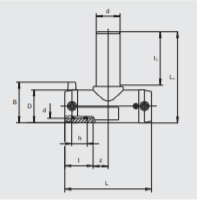 9.5. PE/metāls uzmavas/pārējas  (PE100 SDR 11)Uzmava PE caurules piemetināšanai no vienas puses ar tērauda  ārējo vītni no otras puses.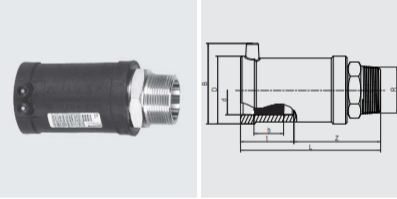 Piemetināmas seglu uzmavas ar atzarojumu caurules pievienošanai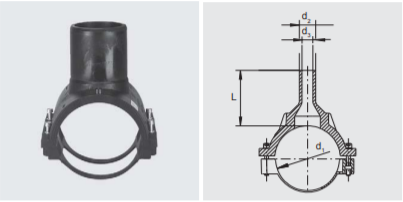 Seglu uzmava DN200 caurumu urbšanai ķeta vai tērauda caurulēs zem spiediena ar iekšējo vītni atveri   ( HAWLE ražošanas , vai analogs)Šīm uzmavām jābūt aprīkotam ar integrētu noslēgšanas ierīci, spiediena necaurlaidīgu no abiem virzieniem līdz 16 bar, noslēdzošu kameru ar papildus blīvējuma vāku.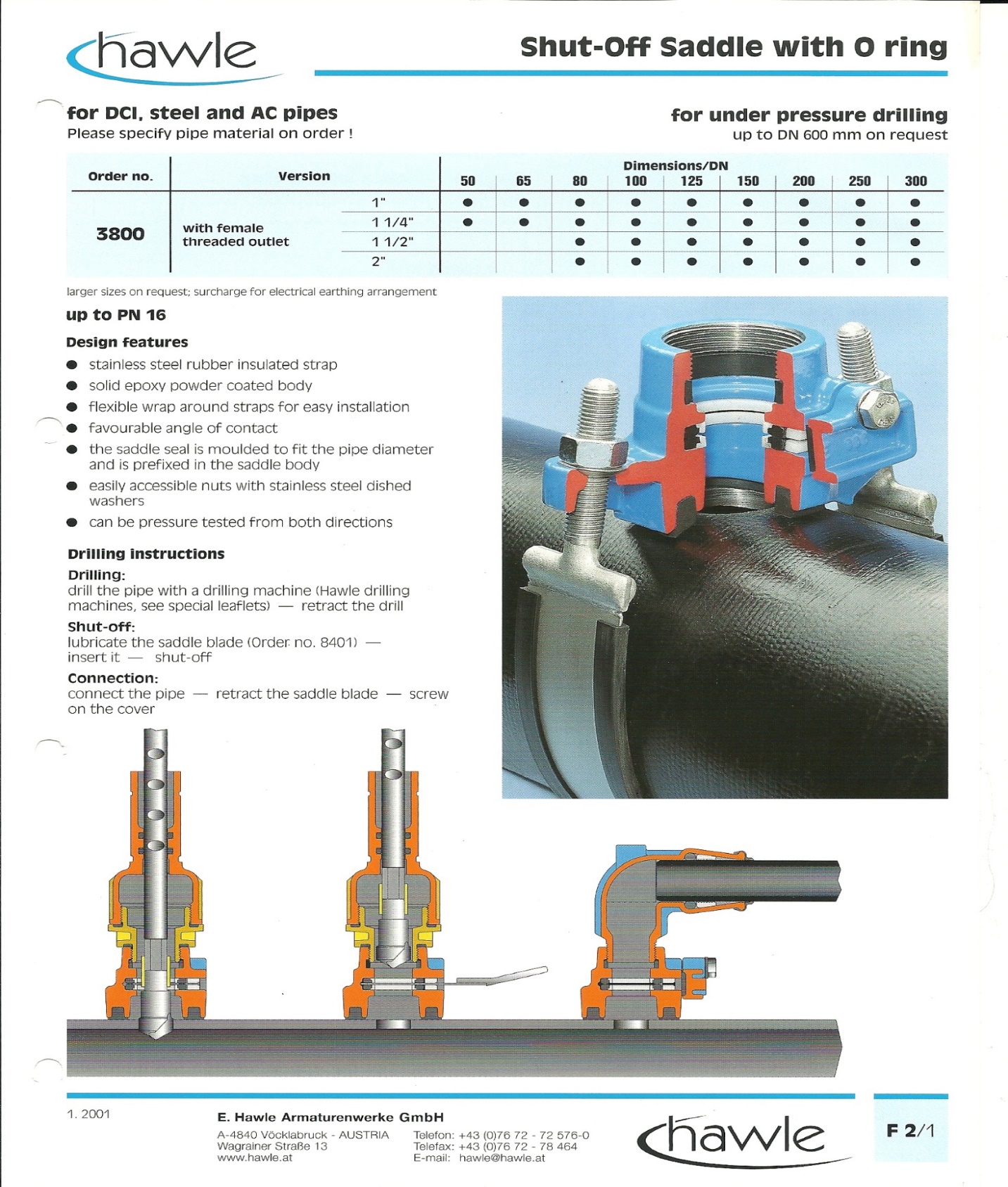 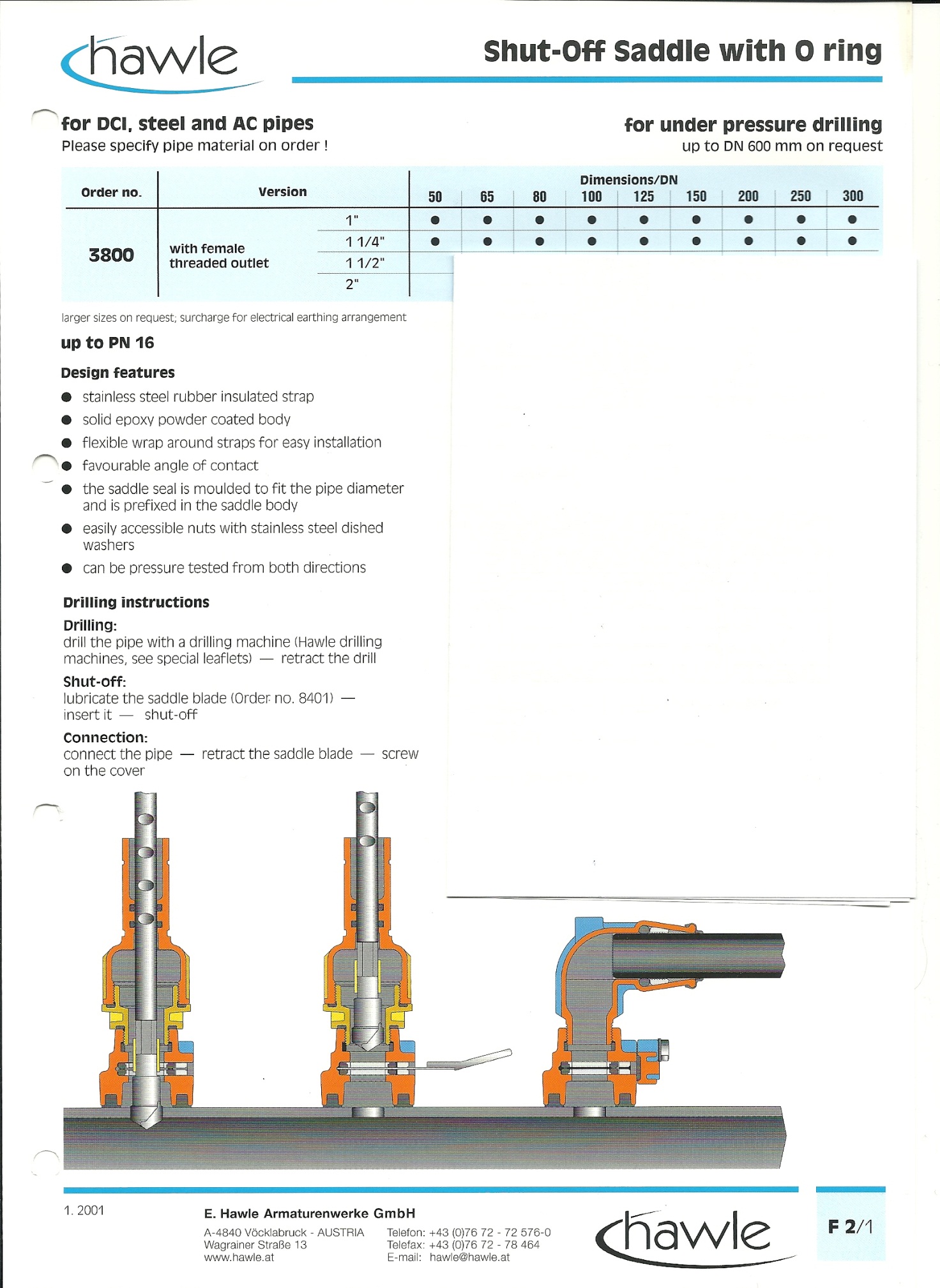 Prasības materiālām:seglu materiāls - kaļamais ķets EN-GJS-400-18, saskaņā ar EN 1563 (Founding. Spheroidal graphite cast irons ) (GGG400 – DIN 1693), no iekšpuses un ārpuses pārklātam ar epoksīda pulvera krāsojumu, atbilstoši RAL-GZ 662 (HEAVY-DUTY CORROSION PROTECTION OF VALVES and FITTINGSBY POWDER COATING) (GSK (Gutegemeinschaft Schwerer Korrosionsschutz))  tas ir:- krāsojuma biezums min.250 mikroni,- nulles porainības min. 3000V dzirksteles tests,- epoksīda krāsojuma pielipes koeficients 12N/mm2blīvējums – elastomēra gumija, piemērotas dzeramā ūdens,skava – no nerūsējoša tērauda (min 1.4571 – AISI 316Ti) ar gumijas pārklājumu,bultskrūves – no nerūsējoša tērauda (min 1.4308 – AISI 304),uzgriežņi - no nerūsējoša tērauda (min 1.4401 – AISI 316) ar berzes uzliku.Kompresijas korķi (Hydrodif ražošanas, vai analogs)Kompresijas korķi PE DN 32 caurules galu noslēgšanai.Aizsargčaulas PE caurulēmAizsargčaulas PE caurules ierīkošanai dzelzsbetona aku sienās.Preču piegādes un apmaksas nosacījumiPreču piegādes adrese – SIA “Daugavpils ūdens”, Ūdensvada ielā 3, Daugavpils.Preču piegāde pilnā apmērā ir jāveic 3 nedēļu laikā no līguma parakstīšanas dienas;Pirms piegādes veikšanas, Piegādātājs telefoniski saskaņo ar Pasūtītāja pārstāvi piegādes laiku vismaz divu darba dienu iepriekš;Pasūtītājs organizē kravas izkraušanu patstāvīgi, taču Piegādātājam, plānojot piegādi, ir jāņem vērā, ka vienas mašīnas izkraušanai ir nepieciešams 4 stundu laiks, bet Pasūtītāja darba laiks ir no plkst. 8:00 līdz 16:30, līdz ar to, darba dienas laikā ir iespējams izkraut maksimāli divas mašīnas, ar nosacījumu, ka preces tiks piegādātas Pasūtītāja noliktavā līdz plkt. 8:30, vai vienu mašīnu, ja preces tiks piegādātas ne vēlāk par plkst. 12:30.pielikums. Pieteikuma dalībai iepirkuma procedūrā veidne.PIETEIKUMS DALĪBAI IEPIRKUMA PROCEDŪRĀIepirkuma procedūras„Materiālu piegāde ūdensvadu un kanalizācijas tīklu būvniecībai”identifikācijas Nr. DŪ-2018/14 ietvaros_________________________________                    (sastādīšanas vieta, datums)Informācija par pretendentu:nosaukums 	            ____________________________________, vienotais reģ. Nr.	____________________________________,juridiskā adrese	____________________________________,e-pasta adrese	            ____________________________________,tālruņa numurs	____________________________________,faksa numurs	            ____________________________________,bankas rekvizīti	____________________________________	____________________________________,pretendenta pārstāvjavārds, uzvārds, amats,tā pilnvaras apliecinošsdokuments	            ____________________________________	____________________________________ar šā pieteikuma iesniegšanu pretendents: piesakās piedalīties iepirkuma procedūrā <iepirkuma procedūras nosaukums, identifikācijas Nr.>apņemas ievērot iepirkuma procedūras nolikuma prasības un piekrīt visiem tā noteikumiem;apliecina gatavību piegādāt preci un glabāt to savā noliktavā saskaņā ar Pasūtītāja prasībām iepirkuma procedūras <iepirkuma procedūras nosaukums, identifikācijas Nr.> ietvaros un pārdot Preces par finanšu piedāvājumā norādītajām cenām;apliecina, ka pretendenta saimnieciskā darbība nav apturēta vai pārtraukta, nav uzsākts process par pretendenta maksātnespēju vai bankrotu;atzīst sava piedāvājuma spēkā esamību līdz attiecīgā iepirkuma līguma noslēgšanai, bet ne ilgāk kā līdz <norādīt piedāvājuma derīguma termiņu saskaņā ar nolikuma prasībām>,apliecina, ka piekrīt nolikumam pievienotā līguma projekta noteikumiem un ir gatavs līguma noslēgšanas tiesību piešķiršanas gadījumā noslēgt līgumu ar pasūtītāju saskaņā ar nolikumam pievienotā līguma projekta noteikumiem;apliecina, ka nolikumam pievienotā līguma projekta noteikumi ir saprotami un pieņemami;pretendents (ja Pretendents ir fiziska vai juridiska persona), personālsabiedrība un visi personālsabiedrības biedri (ja Pretendents ir personālsabiedrība) vai visi personu apvienības dalībnieki (ja Pretendents ir personu apvienība) apliecina, ka attiecībā uz pretendentu nepastāv Sabiedrisko pakalpojumu sniedzēju iepirkumu likuma 48.panta pirmajā daļā minētie izslēgšanas nosacījumi.visa Piedāvājumā ietvertā informācija ir patiesa.___________________________________(pārstāvja amats, paraksts, atšifrējums)pielikums. Finanšu piedāvājuma sagatavošanas vadlīnijas un finanšu piedāvājuma veidne.FINANŠU PIEDĀVĀJUMA SAGATAVOŠANAS VADLĪNIJASiepirkuma procedūras „Materiālu piegāde ūdensvadu un kanalizācijas tīklu būvniecībai”identifikācijas Nr. DŪ-2018/14 ietvaros1. Finanšu piedāvājuma veidne, kas aizpildīta saskaņā ar šo prasīto informāciju, veido finanšu piedāvājumu.2. Pretendentam ir jāsagatavo finanšu piedāvājums un jāaizpilda piedāvātas pozīcijas attiecībā uz preces piegādi, kas minēta tehniskajā specifikācijā (1.pielikums). Pozīcijās iekļautām cenām jābūt attiecīgas preces piegādes pilnai vērtībai, ieskaitot visas izmaksas, kas pretendentam varētu būt nepieciešamas preces piegādei līdz iepirkuma dokumentācijā minētajai vietai.3. Finanšu piedāvājuma cenās, jābūt iekļautiem visiem plānotajiem izdevumiem par preces piegādi, kas nepieciešami līguma izpildei pilnā apmērā un atbilstošā kvalitātē saskaņā ar LR normatīvajiem aktiem, atbildīgo institūciju prasībām un līguma noteikumiem, tai skaitā tehniskām specifikācijām.4. Vienības cenā ir jāietver visas tādas tiešas un netiešas izmaksas, ja nav noteiktas atsevišķi, kas saistītas ar līguma prasību ievērošanu, piemēram, izpildes dokumentācijas sagatavošana un saskaņošana, transports, montāža, drošības pārbaude un apliecināšana attiecīgajās institūcijās, sertifikācija, licencēšana, piegādes drošība, apsardze, vadība, darbinieku algas, nodokļi un nodevas, apdrošināšana, citi izdevumi darbiem un materiāliem, kuru izpilde vai pielietojums nepieciešams iepirkuma līguma pilnīgai un kvalitatīvai izpildei.5. Visas izmaksas jāizsaka euro (EUR) bez pievienotās vērtības nodokļa (PVN). Finanšu piedāvājuma izdevumu pozīcijas uzrādīt, kā arī vienību izmaksas un izmaksas kopā uz visu apjomu aprēķināt, cenu norādot ar diviem cipariem aiz komata.6. Vienības cena ir fiksēta, tā nevar mainīties līguma izpildes laikā.7. Finanšu piedāvājums iesniedzams papīra formātā un Excel formātā uz CD diska vai zibatmiņas, vai ar drošu elektronisku parakstu elektroniski.8. Iepirkuma procedūras piedāvājuma vērtēšanas laikā pretendentu var lūgt iesniegt detalizētāku piedāvājumā minēto cenu pozīciju atšifrējumu.9. Ja tehniskajā specifikācijā vai citos iepirkuma dokumentos ir minētas pretrunīgas prasībās, pretendentam ir jāplāno izdevumi un jāīsteno līguma izpilde, vadoties no stingrākām prasībām.FINANŠU PIEDĀVĀJUMA VEIDNEIepirkuma procedūras„Materiālu piegāde ūdensvadu un kanalizācijas tīklu būvniecībai”Kanalizācijas akas no polimērmateriāliem1.1.Kanalizācijas akas no polimērmateriālēm  DN/ID 6001.2.Kanalizācijas akas no polimērmateriāliem  D400 (komplektos).2.1.Uztverējaka (gūlija) ar nosēddaļu CRS 400/315 EVOPIPES ražošanas, vai analogs3.PVC (PVH – polivinilhlorīda) caurules kanalizācijas tīklu būvniecībai4. PVC (PVH) veidgabali kanalizācijas cauruļvadiem4.1. Uzmavas  (PVC)4.2. Gala noslēgi  (noslēgtapas) (PVC)4.3. Līkumi  (PVC)4.4. Trejgabali  (T-gabali)(PVC)4.5. Aizsarguzmavas PVC caurulēm  (garums min 110mm )4.6. PVC pāreja (redukcija)PVC caurulēm5. Materiāli kanalizācijas cauruļvada pievienošanai uz vietas kanalizācijas cauruļvadam vai plastmasas akām.5.1. Uz vietas uzstādāmā uzmava (“in situ”)5.2. Uz vietas uzstādamā uzmavu frēze.Slīdviela (slīdsmēre) kanalizācijas cauruļvadu no PE, PVC caurulēm Polietilēna caurules PE100 SDR 11 PN16Caurules no polietilēna bestranšeju montāžas tehnoloģijai PE100-RC SDR 11 PN16Elektrometināmie plastmasas veidgabali9.1. Dubultuzmavas  (PE100 SDR 11)9.2. Redukcijas uzmavas  (PE100 SDR 11)9.3. Līkumi (liekumi) 90° (PE100 SDR 11)9.4. Trejgabali  (PE100 SDR 11)Trejgabala divas galos – elektrometināmās uzmavas, trešais gals gluds, pagarināts.9.5. PE/metāls uzmavas/pārējas  (PE100 SDR 11)9.6. Piemetināmas seglu uzmavas ar atzarojumu caurules pievienošanaiSeglu uzmava DN200 caurumu urbšanai ķeta vai tērauda caurulēs zem spiediena ar iekšējo vītni atveri   ( HAWLE ražošanas , vai analogs)Kompresijas korķi (Hydrodif ražošanas, vai analogs)Aizsargčaulas PE caurulēmPiegādes izdevumi:________________________________(pārstāvja amats, paraksts, atšifrējums)                                   pielikums. Iepirkuma līguma projekts.Pretenzijas akta veidnePretenzijas aktsPiegādātāja pārstāvis:Piekrītu:				Nepiekrītu:						 ________________________________  _______________________  ________________                       /Amats/                                            /Paraksts/                    /Vārds, uzvārds/Aktu parakstīt atteicās                                                Sastādīts bez piegādātāja pārstāvja klātbūtnes	____________________________________________________________________________________________________________________________________________________________________________________________________________________________________________________________________________________________________Uzņēmuma pārstāvis:Struktūrvienības nosaukums __________________________________________________________________________________  _______________________  ________________                       /Amats/                                            /Paraksts/                    /Vārds, uzvārds/20___.g.___________________Pielikumā:Dokumenti, kuri pamato sniegto informāciju utt.Nr.p.k.Prasības Iesniedzamā informācija, kas nepieciešama, lai Pretendentu novērtētu saskaņā ar minētajām prasībām:6.1.1.Pretendents normatīvajos aktos noteiktajā kārtībā ir reģistrēts Latvijas Republikas (turpmāk – LR) Komercreģistrā vai līdzvērtīgā reģistrā ārvalstīs atbilstoši attiecīgās valsts normatīvo aktu prasībām.Reģistrācijas faktu par Latvijas Republikā reģistrēto pretendentu reģistrāciju atbilstoši normatīvo aktu prasībām, Pasūtītājs iegūs publiskās datubāzēs.Ārvalstī reģistrētam pretendentam jāiesniedz kompetentas attiecīgās valsts institūcijas izsniegts dokuments (kopija), kas apliecina pretendenta reģistrāciju atbilstoši tās valsts normatīvo aktu prasībām.6.1.2.Attiecībā uz pretendentu nepastāv Sabiedrisko pakalpojumu sniedzēju iepirkumu likuma 48.panta pirmajā daļā minētie izslēgšanas nosacījumi.Komisijai ir tiesības nepieprasīt minētās izziņas, ja tā pati ātri un sekmīgi var pārliecināties par izslēgšanas nosacījumu neesamību Elektronisko iepirkumu sistēmā (EIS).6.1.3.Pretendenta pieteikums dalībai iepirkumā, kas apliecina Pretendenta apņemšanos piegādāt preces saskaņā ar nolikuma prasībām. Pieteikums jāsagatavo atbilstoši pievienotajai veidnei (2.pielikums). Pieteikumu paraksta paraksttiesīgā vai pilnvarotā persona. Ja pieteikumu paraksta pilnvarotā persona, pieteikumam jāpievieno pilnvaras oriģināl vai apliecināta kopija.6.1.4.Parakstīts tehniskais un finanšu piedāvājums.Parakstīts Tehniskais un Finanšu piedāvājums saskaņā ar pasūtītāja izstrādātajām vadlīnijām un finanšu piedāvājuma veidni (3.pielikums), iesniedzams papīra formātā vai ar drošu elektronisku parakstu elektroniski un Excel formātā uz CD vai zibatmiņas.  Piedāvājumu paraksta pretendenta vadītājs vai tā pilnvarota persona. 6.1.5.Dokumenti, kas apliecina piedāvātās preces atbilstību iepirkuma procedūras tehniskajai specifikācijaiJāpievieno attiecīgu atbilstības deklarāciju vai sertifikātu, vai citu piedāvāto preču ražotāju dokumentu.6.1.6.Dokuments, kas apliecina pretendenta paraksta tiesības un tā tiesības pārstāvēt iepirkumos. Uzņēmumu reģistra izsniegts dokuments ar norādi uz pretendenta piedāvājumu (pilnvaru) parakstījušās personas tiesībām pārstāvēt pretendentu, pilnvaras oriģināls, ja pretendenta piedāvājumu paraksta pilnvarota persona.6.1.7.Dokuments, ka pretendents ir gatavs parakstīt līgumu ar drošu elektronisko parakstuApliecinājums brīvā formā, ja pretendents ir gatavs parakstīt līgumu elektroniskiNr. p/kAkas sastāvdaļas nosaukumsDaudzums, gab.1.Ķeta lūka ar rāmi 242.Dzelzsbetona augstuma regulēšanas gredzenu komplekts (no 2.gab.)243.Blīvgredzens 244.Pamatne 4.1ievada/ izlaides diametrs Dn1604.1.10°/180°14.1.20°/90°/180°/270°44.2ievadu/ izlaides diametrs Dn2004.2.10°/180°64.2.20°/90°/180°/270°54.2ievadu/ izlaides diametrs Dn2504.2.10°/180°74.2.20°/90°/180°/270°15. Šahta (stāvcaurule DN/ID 600, 6m garumā)10Nr. p/kAkas sastāvdaļas nosaukumsDaudzums, gab.1.Ķeta lūka ar rāmi 492.Gludsienu caurule DN/OD315493.Blīvgredzens494.PP augstuma regulēšanas gofrēta dubultsienu šahta/caurule DN/OD 400 mm (6m garumā)495.Blīvgredzens 496.Pamatne caurejoša 18Nr. p/kAkas nosaukumsDaudzums, gab.1.Uztverējaka (gūlija) ar noseddaļu1Nr.p/kCaurules diametrs (DN) un garums (L)Daudzums (gab.)1.PVC caurules DN160 SN8 L=20004202.PVC caurules DN200 SN8 L=20002053.PVC caurules DN250 SN8 L=3000110PVC uzmavas diametrs d, mmDaudzums, gab.160202001025010PVC noslēgtapu diametrs d, mmDaudzums, gab. 16055PVC līkuma diametrs (d, mm)x leņki (°)Daudzums, gab. 160x45°20 200x45°2PVC trejgabala diametri d1xd2(mm) x leņkis (°)Daudzums, gab. 160x160x45°2 160x160x87°2 200x160x45°10 200x200x87°1 250x160x45°5Aizsarguzmavas diametrs, mmDaudzums, gab. 16020 20015 25010Pārejas diametrs, Dn1xDn2,mmDaudzums, gab.200x1608250x2002Uzmavas diametrs, Dy,mmUzmavas diametrs, Du, mmDaudzums, gab.160177*20200228*2250280*1Diametrs F1, mmDaudzums, gab.177**3228*1280*1Slīdvielas daudzums vienā iepakojumā,gIepakojumu ar slīdvielu daudzums, gab100015Nr.p/kCaurules diametrsPiegādes caurules garumsIepirkuma apjoms (m)1.DN 32x3,0   100m (ruļļos)2002.DN 63x5,8100m (ruļļos)100Nr.p/kCaurules diametrsPiegādes caurules garumsIepirkuma apjoms (m)1.DN 63x5,8100m (ruļļos)100Veidgabalu SDRŪdens spiediens (bar)171011169207,425Uzmavas iekšējais diametrs d, mmGarums (+/- 10mm),mmDaudzums, gab.3277106311210Uzmavas iekšējais diametrs d1, mmUzmavas iekšējais diametrs d2, mmDaudzums, gab.63324Līkuma iekšējais diametrs    d, mmDaudzums, gab.3211631Trejgabala veids (uzmavu galu iekšejais diametrs, (d)/gluda gala  ārējais diametrs (d), mmMinimāla gluda gala garums, mmDaudzums, gab.32/32100363/631801Piemetināmas gala uzmavas iekšējais diametrs d, mm  Vītņu gala diametrs RDaudzums, gab.321''406326Seglu uzmavas iekšējais diametrs    d1, mmAtzarojuma ārējais diametrs    d2, mmMinimālais atzarojuma garums (no caurules virsmas zem uzmavas līdz galam) L, mmDaudzums, gab.633210011Nr. p/kTērauda vai ķeta caurules diametrs, DNSeglu iekšējais vītnis Seglu uzmavas daudzums (komplekts - segli ar skavu),gab.12002”1Caurules diametrs DNKorķu daudzums, gab.3215Caurules diametrs DNAizsargčaulu daudzums, gab.633Nr. p/kAkas sastāvdaļas nosaukumsDaudzums, gab.Cena EUR bez PVN par vienu vienībuSummaEURbez PVN1.Ķeta lūka ar rāmi 242.Dzelzsbetona augstuma regulēšanas gredzenu komplekts (no 2.gab.)243.Blīvgredzens 244.Pamatne 4.1ievada/ izlaides diametrs Dn1604.1.10°/180°14.1.20°/90°/180°/270°44.2ievadu/ izlaides diametrs Dn2004.2.10°/180°64.2.20°/90°/180°/270°54.2ievadu/ izlaides diametrs Dn2504.2.10°/180°74.2.20°/90°/180°/270°15. Šahta (stāvcaurule DN/ID 600, 6m garumā)10Nr. p/kAkas sastāvdaļas nosaukumsDaudzums, gab.Cena EUR bez PVN par vienu vienībuSummaEURbez PVN1.Ķeta lūka ar rāmi 492.Gludsienu caurule DN/OD315493.Blīvgredzens494.PP augstuma regulēšanas gofrēta dubultsienu šahta/caurule DN/OD 400 mm (6m garumā)495.Blīvgredzens 496.Pamatne caurejoša 18Nr. p/kAkas nosaukumsDaudzums, gab.Cena EUR bez PVN par vienu vienībuSummaEURbez PVN1.Uztverējaka (gūlija) ar noseddaļu1Caurules diametrs (DN) un garums (L)Daudzums, gab.Cena EURbez PVN par vienu vienībuSummaEURbez PVNPVC caurules DN160 SN8 L=2000420PVC caurules DN200 SN8 L=2000205PVC caurules DN250 SN8 L=3000110PVC uzmavas diametrs d, mmDaudzums, gab.Cena EUR bez PVN par vienu vienībuSummaEURbez PVN160202001025010PVC noslēgtapu diametrs d, mmDaudzums, gab.Cena EUR bez PVN par vienu vienībuSummaEURbez PVN 16055PVC līkuma diametrs (d, mm)x leņki (°)Daudzums, gab.Cena EUR bez PVN par vienu vienībuSummaEURbez PVN 160x45°20 200x45°2PVC trejgabala diametri d1xd2(mm) x leņkis (°)Daudzums, gab.Cena EUR bez PVN par vienu vienībuSummaEURbez PVN 160x160x45°2 160x160x87°2 200x160x45°10 200x200x87°1 250x160x45°5Aizsarguzmavas diametrs, mmDaudzums, gab.Cena EUR bez PVN par vienu vienībuSummaEURbez PVN 16020 20015 25010Pārejas diametrs, Dn1xDn2,mmDaudzums, gab.Cena EUR bez PVN par vienu vienībuSummaEURbez PVN200x1608250x2002Uzmavas diametrs, Dy,mmUzmavas diametrs, Du, mmDaudzums, gab.Cena EUR bez PVN par vienu vienībuSummaEURbez PVN160177*20200228*2250280*1Diametrs F1, mmDaudzums, gab.Cena EUR bez PVN par vienu vienībuSummaEURbez PVN177322812801Slīdvielas daudzums vienā iepakojumā,gIepakojumu ar slīdvielu daudzums, gab.Cena EUR bez PVN par vienu vienībuSummaEURbez PVN100015Caurules diametrsPiegādes caurules garumsIepirkuma apjoms (m)Cena EURbez PVN par vienu vienību (metru)SummaEURbez PVNDN 32x3,0   100m (ruļļos)200DN 63x5,8100m (ruļļos)100Caurules diametrsPiegādes caurules garumsIepirkuma apjoms (m)Cena EURbez PVN par vienu vienību (metru)SummaEURbez PVNDN 63x5,8100m (ruļļos)100Uzmavas iekšējais diametrs d, mmGarums (+/- 10mm),mmDaudzums, gab.Cena EURbez PVN, par vienu vienībuSummaEURbez PVN3277106311210Uzmavas iekšējais diametrs d1, mmUzmavas iekšējais diametrs d2, mmDaudzums, gab.Cena EURbez PVN, par vienu vienībuSummaEURbez PVN63324Līkuma iekšējais diametrs d, mmDaudzums, gab.Cena EURbez PVN, par vienu vienībuSummaEURbez PVN3211631Trejgabala veids (uzmavu galu iekšejais diametrs, (d)/gluda gala  ārējais diametrs (d), mmMinimāla gluda gala garums, mmDaudzums, gab.Cena EURbez PVN, par vienu vienībuSummaEURbez PVN32/32100363/631801Piemetināmas gala uzmavas iekšējais diametrs d, mmVītņu gala diametrs RDaudzums, gab.Cena EURbez PVN, par vienu vienībuSummaEURbez PVN321''406326Seglu uzmavas iekšējais diametrsd1, mmAtzarojuma ārējais diametrsd2, mmMinimālais atzarojuma garums (no caurules virsmas zem uzmavas līdz galam) L, mmDaudzums, gab.Cena EURbez PVN, par vienu vienībuSummaEURbez PVN633210011Tērauda vai ķeta caurules diametrs, DNSeglu iekšējais vītnisSeglu uzmavas daudzums (komplekts - segli ar skavu), gab.Cena EURbez PVN, par vienu vienībuSummaEURbez PVN2002”1Caurules diametrs DNKorķu daudzums, gab.Cena EURbez PVN, par vienu vienībuSummaEURbez PVN3215Caurules diametrs DNAizsargčaulu daudzums, gab.Cena EURbez PVN, par vienu vienībuSummaEURbez PVN633SUMMA KOPĀ, EUR (bez PVN):Cena EUR (bez PVN):PVN %Cena EUR (ar PVN):IEPIRKUMA LĪGUMS NR.__________IEPIRKUMA LĪGUMS NR.__________Sabiedrība ar ierobežotu atbildību “Daugavpils ūdens”, reģistrācijas Nr.41503002432, juridiskā  adrese Ūdensvada iela 3, Daugavpils, LV-5401, tās valdes locekļa Ģirta Kolendo personā, kas rīkojas uz sabiedrības statūtu pamata (turpmāk – Pasūtītājs), no vienas puses,un<komersanta firma, reģistrācijas numurs, adrese>, <pārstāvja amats, vārds, uzvārds> personā, kas rīkojas uz <pārstāvību apliecinošs dokuments>  pamata (turpmāk – Izpildītājs), no otras puses, turpmāk šā līguma tekstā kopā saukti par Pusēm un katrs atsevišķi par Pusi,pamatojoties uz iepirkuma procedūras rezultātiem par <iepirkuma procedūras priekšmets> (turpmāk - Iepirkuma procedūra), noslēdz šo līgumu (turpmāk – Līgums) par sekojošo:1. LĪGUMA PRIEKŠMETSPamatojoties uz Pasūtītāja veiktās Iepirkuma procedūras tehniskās specifikācijas prasībām, Pasūtītājs pasūta, bet Izpildītājs saskaņā ar Iepirkuma procedūras laikā iesniegto piedāvājumu piegādā <iepirkuma priekšmets> (turpmāk – Prece vai Preces).2. LĪGUMA DARBĪBAS TERMIŅŠ2.1. Līgums stājas spēkā parakstīšanas brīdī. 2.2. Prece tiek piegādāta 3 nedēļu laikā skaitot no līguma spēkā stāšanas dienas ņemot vērā Iepirkuma procedūras nosacījumus. Pēc līguma darbības izbeigšanās ikviena Puse ir atbildīga par jebkādu saistību izpildīšanu, kas līdz tam palikušas neizpildītas un Līgums tiek uzskatīts par spēkā esošu, cik tālu tas nepieciešams vēl neizpildīto saistību satura un apjoma noteikšanai.2.3. Jebkurai no Pusēm ir tiesības izbeigt Līgumu, ja otrā Puse nepilda Līguma noteikumus, rakstiski brīdinot par to otru Pusi 30 dienas iepriekš.3. LĪGUMA SUMMA UN NORĒĶINU KĀRTĪBA3.1. Līguma summa bez pievienotās vērtības nodokļa ir <summa> EUR <summa vārdiem> (turpmāk  – Līguma summa). Pievienotās vērtības nodoklis tiek aprēķināts un maksāts atbilstoši likumā noteiktai nodokļa maksāšanas kārtībai. Pasūtītājam ir tiesības vienpusīgi palielināt maksimālo Preču piegādes kopējo vērtību par to rakstveidā informējot Izpildītāju.3.2. Pasūtītājs ir tiesīgs pasūtīt citu tehniskajā specifikācijā neminētu, bet līdzīgu vai funkcionāli saistīto preču piegādi. Izpildītājam jāparedz šādu līdzīgu vai funkcionāli saistīto iepriekš neminētu preču piegādes nodrošināšana, tai plānojot 10% no kopējās iepirkuma līguma summas.3.3. Avansa maksājumi netiek paredzēti un šis nosacījums nav maināms.3.4. Attiecīgās pasūtītās Preces piegādes un šā pakalpojuma apmaksas procedūrā Puses izmanto preču pavadzīmes-rēķinus, kurus Puses paraksta, ja Pasūtītājs ir saņēmis pasūtīto Preci. Katrā preču pavadzīmē-rēķinā Izpildītājs norāda Līguma datus, to skaitā (bet ne tikai) tā noslēgšanas datumu, nosaukumu un numuru, Pasūtītājs ir tiesīgs atteikt pieņemt un/vai parakstīt preču pavadzīmi-rēķinu bez minētajiem rekvizītiem.3.5. Ne vēlāk kā 30 dienu laikā pēc pasūtīto kvalitatīvu un Pasūtītāja prasībām atbilstošu Preču piegādes, kā arī preču pavadzīmes-rēķina abpusējās parakstīšanas dienas, Pasūtītājs pārskaita Izpildītāja bankas norēķinu kontā  summu, kas ir vienāda ar attiecīgu piegādāto Preču piegādes vērtību (cenu).3.6. Izpildītājs piegādā Preces par cenām, kādas noteiktas Izpildītāja piedāvājumā. Līgumā noteiktajās Preču piegādes cenās ietilpst visa Izpildītājam maksājamā atlīdzība par attiecīgo Preču piegādi, proti, visi Izpildītāja tiešie un netiešie izdevumi, kas saistīti ar Izpildītājam Līgumā pielīgto saistību izpildi.3.7. Ja Izpildītājs nepilda savas no Līguma izrietošas saistības, tas maksā līgumsodu 0,1% apmērā no neizpildīto saistību vērtības par katru saistību izpildes nokavējuma dienu, bet ne vairāk kā 10% no neizpildīto saistību vērtības.3.8. Ja Pasūtītājs nepilda savas no Līguma izrietošas saistības, tas maksā līgumsodu 0,1% apmērā no neizpildīto saistību vērtības par katru saistību izpildes nokavējuma dienu, bet ne vairāk kā 10% no neizpildīto saistību vērtības.3.9. Līguma 3.7. un 3.8. apakšpunktā noteiktā līgumsoda samaksa neatbrīvo Puses no līgumsaistību izpildes. Pasūtītājam ir tiesības ieturēt aprēķināto līgumsodu no jebkurām Izpildītājam izmaksājamām summām. Līgumā noteiktie līgumsodi nav uzskatāmi par zaudējumu atlīdzību.4. PREČU PIEGĀDES KĀRTĪBA, PREČU NODOŠANAS UN PIEŅEMŠANAS KĀRTĪBA, KVALITĀTES ATBILSTĪBAS PĀRBAUDE4.1. Izpildītājs piegādā tās un tikai tās Preces, kuras Pasūtītājs ir pasūtījis atbilstoši Iepirkuma procedūras nosacījumiem.4.2. Izpildītājs piegādā Pasūtītāja pasūtītos un tā prasībām atbilstošas Preces Pasūtītāja darba laikā, nodrošinot tādu piegādes termiņu ievērošanu un piegādes vietu, kādi norādīti tehniskajā specifikācijā un Izpildītāja piedāvājumā. 4.3. Izpildītājs piegādā Preces, izmantojot savā rīcībā esošo darbaspēku, darbarīkus, ierīces, iekārtas, līdzekļus, transportlīdzekļus.4.4. Preces pieņemšana notiek Pasūtītāja pārstāvja klātbūtnē, piedaloties Izpildītāja pārstāvim. Par konkrētu Preces piegādes dienu Izpildītājs informē Pasūtītāju vismaz 2 (divas) darba dienas iepriekš. Par atklātiem trūkumiem vai savstarpējām  tiek sastādīts pretenzijas akts. Pasūtītājs nepieņem Līguma nosacījumiem neatbilstošu Preci.4.5. Ja Preces pieņemšanas laikā jebkura no Pusēm konstatē, ka Prece ir bojāta, nekvalitatīva vai citādi neatbilst līguma nosacījumiem, Izpildītājs novērš šo trūkumu 5 darba dienu laikā no tā atklāšanas dienas vai apmaina Preci pret jauno. Atklāto trūkumu novēršana neietekmē Līgumā noteikto Preces piegādes termiņu, līdz ar ko neatbrīvo Izpildītāju no negatīvajām sekām, kas izriet no šā termiņa neievērošanas.4.6. Pasūtītājs ir tiesīgs atgriezt Preci, kuras neatbilstību Pasūtītāja prasībām nav bijis iespējams konstatēt Preces pieņemšanas brīdī, bet Izpildītājam ir pienākums to apmainīt pret derīgu viena mēneša laikā no preču pavadzīmes-rēķina abpusējās parakstīšanas dienas.5. GARANTIJA5.1. Izpildītājs garantē piegādātās Preces kvalitāti un nodrošina Preces ražotāja garantijas saistību izpildi attiecībā uz visām piegādātajām Precēm tādos termiņos un apjomā, kādā to deklarē šo Preču ražotājs.5.2. Ja garantijas periodā Precei rodas jebkādi tās normālas darbības traucējumi, defekti vai bojājumi, kuriem par iemeslu kļuva no Pasūtītāja neatkarīgie apstākļi un par kuru rašanos nav vainojams Pasūtītāja personāls, Izpildītājam ir pienākums par saviem līdzekļiem 15 dienu laikā no pretenzijas nosūtīšanas dienas tos novērst, apmainot Preci pret kvalitatīvu vai izlabojot to, atgriežot Precei normālu darbību un ražotāja nodrošinātas īpašības (turpmāk – Garantijas darbi). Garantijas darbu laikā Izpildītājs nodrošina Pasūtītājam iespēju netraucēti un nepārtraukti veikt savu saimniecisku darbību, ciktāl tās veikšana ir atkarīga no Preces normālas darbības.6. PUŠU TIESĪBAS UN PIENĀKUMI6.1. Izpildītājs apņemas:6.1.1. piegādāt Pasūtītājam kvalitatīvas Preces atbilstoši Pasūtītāja prasībām un pasūtījumam, ievērojot attiecīgās nozares un profesijas labo praksi;6.1.2. nodot Pasūtītājam īpašumā Preces, kā arī kontrolējošās iestādes vai citas institūcijas izsniegtos dokumentus, kas apliecina Preču atbilstību noteiktiem standartiem, izskaidrot Preču glabāšanas un drošības noteikumus, kā arī izsniegt Pasūtītājam citus dokumentus, kuri tam varētu būt noderīgi Preču lietošanas vai ekspluatācijas laikā (sertifikāti, darba instrukcijas u.c.); 6.1.3. pēc kvalitatīvo Preču piegādes nodot tās Pasūtītājam īpašumā, parakstot preču pavadzīmi-rēķinu.6.2. Pasūtītājs  apņemas:6.2.1. norēķināties ar Izpildītāju, samaksājot tam attiecīgo Preču piegādes vērtību (cenu) par kvalitatīvu, Pasūtītāja prasībām un attiecīgajam pasūtījumam atbilstošo savlaicīgu Preču piegādi Līgumā noteiktajā termiņā un kārtībā;6.2.2. nelikt Izpildītājam šķēršļus Līguma nosacījumu izpildei;6.2.3. pieņemt Preces, parakstot Izpildītāja iesniegto preču pavadzīmi-rēķinu, ja Izpildītājs ir piegādājis kvalitatīvas un Pasūtītāja prasībām atbilstošas Preces, bez defektiem un trūkumiem.7. STRĪDU IZSKATĪŠANAS KĀRTĪBA UN  NOSACĪJUMI7.1. Līguma izpildes laikā radušos strīdus Puses risina vienojoties vai, ja vienošanās nav iespējama, strīdu izskata tiesā Latvijas Republikā spēkā esošajos normatīvajos  noteiktajā kārtībā.7.2. Ar Līguma izpildi saistītos jautājumus risina šādi Pušu pilnvarotie pārstāvji:7.2.1. Pasūtītāja pilnvarotais pārstāvis ir <amats, vārds, uzvārds, tālruņa numurs, e-pasta adrese>.7.2.2. Izpildītāja pilnvarotais pārstāvis ir <amats, vārds, uzvārds, tālruņa numurs, e-pasta adrese>.7.3. Pušu pilnvarotajiem pārstāvjiem ir šādas tiesības un pienākumi:7.3.1. nosūtīt un saņemt Preču pasūtījumu, apstiprināt tā saņemšanu Līguma noteiktajā kārtībā;7.3.2. nodot un pieņemt Preces, pārbaudot tās stāvokli un atbilstību Līguma noteikumiem, iesniegt, pieņemt un parakstīt preču pavadzīmi-rēķinu, kā arī Līguma noteiktajos gadījumos atteikt to darīt;7.2.3. risināt jautājumus, kas saistīti ar nekvalitatīvu piegādes pakalpojumu sniegšanu.7.4. Par pilnvaroto pārstāvju maiņu Puses informē viena otru rakstveidā.7.5. Līgumu prioritātes secībā veido šādi dokumenti, kuri ir daļa no :[a. šīs iepirkuma līgums; b. Iepirkuma procedūras tehniskā specifikācija; c. Pielikumi: – Iepirkuma procedūras laikā Izpildītāja sniegtā precizējošā informācija; – Iepirkuma procedūras laikā Pasūtītāja sniegtā precizējošā informācija; d. Izpildītāja piedāvājums; e. Izpildītāja pārstāvja pilnvaras apliecinošā dokumenta kopija.Pielikumi ir prioritāri tikai attiecībā uz dokumentu, ko tie groza.]8.4.  sastādīts latviešu valodā, divos eksemplāros ar vienādu juridisku spēku, no kuriem viens glabājas pie Pasūtītāja, otrs pie Izpildītāja, katrs eksemplārs uz <lapu skaits> lapām.8.5. Ar Līguma parakstīšanas brīdi tā parakstītāji apliecina, ka viņiem ir visas tiesības uzņemties Līgumā noteiktās saistības un pienākumus, kā arī vienojas pildīt visus Līgumā paredzētos nosacījumus.Sabiedrība ar ierobežotu atbildību “Daugavpils ūdens”, reģistrācijas Nr.41503002432, juridiskā  adrese Ūdensvada iela 3, Daugavpils, LV-5401, tās valdes locekļa Ģirta Kolendo personā, kas rīkojas uz sabiedrības statūtu pamata (turpmāk – Pasūtītājs), no vienas puses,un<komersanta firma, reģistrācijas numurs, adrese>, <pārstāvja amats, vārds, uzvārds> personā, kas rīkojas uz <pārstāvību apliecinošs dokuments>  pamata (turpmāk – Izpildītājs), no otras puses, turpmāk šā līguma tekstā kopā saukti par Pusēm un katrs atsevišķi par Pusi,pamatojoties uz iepirkuma procedūras rezultātiem par <iepirkuma procedūras priekšmets> (turpmāk - Iepirkuma procedūra), noslēdz šo līgumu (turpmāk – Līgums) par sekojošo:1. LĪGUMA PRIEKŠMETSPamatojoties uz Pasūtītāja veiktās Iepirkuma procedūras tehniskās specifikācijas prasībām, Pasūtītājs pasūta, bet Izpildītājs saskaņā ar Iepirkuma procedūras laikā iesniegto piedāvājumu piegādā <iepirkuma priekšmets> (turpmāk – Prece vai Preces).2. LĪGUMA DARBĪBAS TERMIŅŠ2.1. Līgums stājas spēkā parakstīšanas brīdī. 2.2. Prece tiek piegādāta 3 nedēļu laikā skaitot no līguma spēkā stāšanas dienas ņemot vērā Iepirkuma procedūras nosacījumus. Pēc līguma darbības izbeigšanās ikviena Puse ir atbildīga par jebkādu saistību izpildīšanu, kas līdz tam palikušas neizpildītas un Līgums tiek uzskatīts par spēkā esošu, cik tālu tas nepieciešams vēl neizpildīto saistību satura un apjoma noteikšanai.2.3. Jebkurai no Pusēm ir tiesības izbeigt Līgumu, ja otrā Puse nepilda Līguma noteikumus, rakstiski brīdinot par to otru Pusi 30 dienas iepriekš.3. LĪGUMA SUMMA UN NORĒĶINU KĀRTĪBA3.1. Līguma summa bez pievienotās vērtības nodokļa ir <summa> EUR <summa vārdiem> (turpmāk  – Līguma summa). Pievienotās vērtības nodoklis tiek aprēķināts un maksāts atbilstoši likumā noteiktai nodokļa maksāšanas kārtībai. Pasūtītājam ir tiesības vienpusīgi palielināt maksimālo Preču piegādes kopējo vērtību par to rakstveidā informējot Izpildītāju.3.2. Pasūtītājs ir tiesīgs pasūtīt citu tehniskajā specifikācijā neminētu, bet līdzīgu vai funkcionāli saistīto preču piegādi. Izpildītājam jāparedz šādu līdzīgu vai funkcionāli saistīto iepriekš neminētu preču piegādes nodrošināšana, tai plānojot 10% no kopējās iepirkuma līguma summas.3.3. Avansa maksājumi netiek paredzēti un šis nosacījums nav maināms.3.4. Attiecīgās pasūtītās Preces piegādes un šā pakalpojuma apmaksas procedūrā Puses izmanto preču pavadzīmes-rēķinus, kurus Puses paraksta, ja Pasūtītājs ir saņēmis pasūtīto Preci. Katrā preču pavadzīmē-rēķinā Izpildītājs norāda Līguma datus, to skaitā (bet ne tikai) tā noslēgšanas datumu, nosaukumu un numuru, Pasūtītājs ir tiesīgs atteikt pieņemt un/vai parakstīt preču pavadzīmi-rēķinu bez minētajiem rekvizītiem.3.5. Ne vēlāk kā 30 dienu laikā pēc pasūtīto kvalitatīvu un Pasūtītāja prasībām atbilstošu Preču piegādes, kā arī preču pavadzīmes-rēķina abpusējās parakstīšanas dienas, Pasūtītājs pārskaita Izpildītāja bankas norēķinu kontā  summu, kas ir vienāda ar attiecīgu piegādāto Preču piegādes vērtību (cenu).3.6. Izpildītājs piegādā Preces par cenām, kādas noteiktas Izpildītāja piedāvājumā. Līgumā noteiktajās Preču piegādes cenās ietilpst visa Izpildītājam maksājamā atlīdzība par attiecīgo Preču piegādi, proti, visi Izpildītāja tiešie un netiešie izdevumi, kas saistīti ar Izpildītājam Līgumā pielīgto saistību izpildi.3.7. Ja Izpildītājs nepilda savas no Līguma izrietošas saistības, tas maksā līgumsodu 0,1% apmērā no neizpildīto saistību vērtības par katru saistību izpildes nokavējuma dienu, bet ne vairāk kā 10% no neizpildīto saistību vērtības.3.8. Ja Pasūtītājs nepilda savas no Līguma izrietošas saistības, tas maksā līgumsodu 0,1% apmērā no neizpildīto saistību vērtības par katru saistību izpildes nokavējuma dienu, bet ne vairāk kā 10% no neizpildīto saistību vērtības.3.9. Līguma 3.7. un 3.8. apakšpunktā noteiktā līgumsoda samaksa neatbrīvo Puses no līgumsaistību izpildes. Pasūtītājam ir tiesības ieturēt aprēķināto līgumsodu no jebkurām Izpildītājam izmaksājamām summām. Līgumā noteiktie līgumsodi nav uzskatāmi par zaudējumu atlīdzību.4. PREČU PIEGĀDES KĀRTĪBA, PREČU NODOŠANAS UN PIEŅEMŠANAS KĀRTĪBA, KVALITĀTES ATBILSTĪBAS PĀRBAUDE4.1. Izpildītājs piegādā tās un tikai tās Preces, kuras Pasūtītājs ir pasūtījis atbilstoši Iepirkuma procedūras nosacījumiem.4.2. Izpildītājs piegādā Pasūtītāja pasūtītos un tā prasībām atbilstošas Preces Pasūtītāja darba laikā, nodrošinot tādu piegādes termiņu ievērošanu un piegādes vietu, kādi norādīti tehniskajā specifikācijā un Izpildītāja piedāvājumā. 4.3. Izpildītājs piegādā Preces, izmantojot savā rīcībā esošo darbaspēku, darbarīkus, ierīces, iekārtas, līdzekļus, transportlīdzekļus.4.4. Preces pieņemšana notiek Pasūtītāja pārstāvja klātbūtnē, piedaloties Izpildītāja pārstāvim. Par konkrētu Preces piegādes dienu Izpildītājs informē Pasūtītāju vismaz 2 (divas) darba dienas iepriekš. Par atklātiem trūkumiem vai savstarpējām  tiek sastādīts pretenzijas akts. Pasūtītājs nepieņem Līguma nosacījumiem neatbilstošu Preci.4.5. Ja Preces pieņemšanas laikā jebkura no Pusēm konstatē, ka Prece ir bojāta, nekvalitatīva vai citādi neatbilst līguma nosacījumiem, Izpildītājs novērš šo trūkumu 5 darba dienu laikā no tā atklāšanas dienas vai apmaina Preci pret jauno. Atklāto trūkumu novēršana neietekmē Līgumā noteikto Preces piegādes termiņu, līdz ar ko neatbrīvo Izpildītāju no negatīvajām sekām, kas izriet no šā termiņa neievērošanas.4.6. Pasūtītājs ir tiesīgs atgriezt Preci, kuras neatbilstību Pasūtītāja prasībām nav bijis iespējams konstatēt Preces pieņemšanas brīdī, bet Izpildītājam ir pienākums to apmainīt pret derīgu viena mēneša laikā no preču pavadzīmes-rēķina abpusējās parakstīšanas dienas.5. GARANTIJA5.1. Izpildītājs garantē piegādātās Preces kvalitāti un nodrošina Preces ražotāja garantijas saistību izpildi attiecībā uz visām piegādātajām Precēm tādos termiņos un apjomā, kādā to deklarē šo Preču ražotājs.5.2. Ja garantijas periodā Precei rodas jebkādi tās normālas darbības traucējumi, defekti vai bojājumi, kuriem par iemeslu kļuva no Pasūtītāja neatkarīgie apstākļi un par kuru rašanos nav vainojams Pasūtītāja personāls, Izpildītājam ir pienākums par saviem līdzekļiem 15 dienu laikā no pretenzijas nosūtīšanas dienas tos novērst, apmainot Preci pret kvalitatīvu vai izlabojot to, atgriežot Precei normālu darbību un ražotāja nodrošinātas īpašības (turpmāk – Garantijas darbi). Garantijas darbu laikā Izpildītājs nodrošina Pasūtītājam iespēju netraucēti un nepārtraukti veikt savu saimniecisku darbību, ciktāl tās veikšana ir atkarīga no Preces normālas darbības.6. PUŠU TIESĪBAS UN PIENĀKUMI6.1. Izpildītājs apņemas:6.1.1. piegādāt Pasūtītājam kvalitatīvas Preces atbilstoši Pasūtītāja prasībām un pasūtījumam, ievērojot attiecīgās nozares un profesijas labo praksi;6.1.2. nodot Pasūtītājam īpašumā Preces, kā arī kontrolējošās iestādes vai citas institūcijas izsniegtos dokumentus, kas apliecina Preču atbilstību noteiktiem standartiem, izskaidrot Preču glabāšanas un drošības noteikumus, kā arī izsniegt Pasūtītājam citus dokumentus, kuri tam varētu būt noderīgi Preču lietošanas vai ekspluatācijas laikā (sertifikāti, darba instrukcijas u.c.); 6.1.3. pēc kvalitatīvo Preču piegādes nodot tās Pasūtītājam īpašumā, parakstot preču pavadzīmi-rēķinu.6.2. Pasūtītājs  apņemas:6.2.1. norēķināties ar Izpildītāju, samaksājot tam attiecīgo Preču piegādes vērtību (cenu) par kvalitatīvu, Pasūtītāja prasībām un attiecīgajam pasūtījumam atbilstošo savlaicīgu Preču piegādi Līgumā noteiktajā termiņā un kārtībā;6.2.2. nelikt Izpildītājam šķēršļus Līguma nosacījumu izpildei;6.2.3. pieņemt Preces, parakstot Izpildītāja iesniegto preču pavadzīmi-rēķinu, ja Izpildītājs ir piegādājis kvalitatīvas un Pasūtītāja prasībām atbilstošas Preces, bez defektiem un trūkumiem.7. STRĪDU IZSKATĪŠANAS KĀRTĪBA UN  NOSACĪJUMI7.1. Līguma izpildes laikā radušos strīdus Puses risina vienojoties vai, ja vienošanās nav iespējama, strīdu izskata tiesā Latvijas Republikā spēkā esošajos normatīvajos  noteiktajā kārtībā.7.2. Ar Līguma izpildi saistītos jautājumus risina šādi Pušu pilnvarotie pārstāvji:7.2.1. Pasūtītāja pilnvarotais pārstāvis ir <amats, vārds, uzvārds, tālruņa numurs, e-pasta adrese>.7.2.2. Izpildītāja pilnvarotais pārstāvis ir <amats, vārds, uzvārds, tālruņa numurs, e-pasta adrese>.7.3. Pušu pilnvarotajiem pārstāvjiem ir šādas tiesības un pienākumi:7.3.1. nosūtīt un saņemt Preču pasūtījumu, apstiprināt tā saņemšanu Līguma noteiktajā kārtībā;7.3.2. nodot un pieņemt Preces, pārbaudot tās stāvokli un atbilstību Līguma noteikumiem, iesniegt, pieņemt un parakstīt preču pavadzīmi-rēķinu, kā arī Līguma noteiktajos gadījumos atteikt to darīt;7.2.3. risināt jautājumus, kas saistīti ar nekvalitatīvu piegādes pakalpojumu sniegšanu.7.4. Par pilnvaroto pārstāvju maiņu Puses informē viena otru rakstveidā.7.5. Līgumu prioritātes secībā veido šādi dokumenti, kuri ir daļa no :[a. šīs iepirkuma līgums; b. Iepirkuma procedūras tehniskā specifikācija; c. Pielikumi: – Iepirkuma procedūras laikā Izpildītāja sniegtā precizējošā informācija; – Iepirkuma procedūras laikā Pasūtītāja sniegtā precizējošā informācija; d. Izpildītāja piedāvājums; e. Izpildītāja pārstāvja pilnvaras apliecinošā dokumenta kopija.Pielikumi ir prioritāri tikai attiecībā uz dokumentu, ko tie groza.]8.4.  sastādīts latviešu valodā, divos eksemplāros ar vienādu juridisku spēku, no kuriem viens glabājas pie Pasūtītāja, otrs pie Izpildītāja, katrs eksemplārs uz <lapu skaits> lapām.8.5. Ar Līguma parakstīšanas brīdi tā parakstītāji apliecina, ka viņiem ir visas tiesības uzņemties Līgumā noteiktās saistības un pienākumus, kā arī vienojas pildīt visus Līgumā paredzētos nosacījumus.PASŪTĪTĀJS:SIA „Daugavpils ūdens”Ūdensvada iela 3, Daugavpils, LatvijaPasta indekss: LV-5401Reģ.Nr.41503002432PVN kods: LV41503002432Banka: Swedbank ASBankas kods: HABALV22 Konts: LV65 HABA 0001 4080 5086 0Pasūtītāja vārdā:SIA „Daugavpils ūdens”valdes loceklis Ģirts Kolendo_________________________________Paraksts, parakstīšanas vieta un datumsIZPILDĪTĀJS: <komersanta firma><adrese>Pasta indekss: <Pasta indekss>Reģ.Nr. <Reģ.Nr.> kods: <PVN kods>Banka: <banka>Bankas kods: <bankas kods>Konts: <konta numurs>Izpildītāja vārdā:<komersanta firma><pārstāvja amats, vārds, uzvārds>             _________________________________Paraksts, parakstīšanas vieta un datums               Norma, kura nosaka piegādātāja pienākumu izpildīt noteiktu darbībuDokumenta nosaukums, datums, numurs, punktsPiegādātājsNosaukums, reģistrācijas numursPretenzijas būtībaPretenzijas saturs un argumentēts pamatojumsIetekme uz darbībuKā piegādātāja rīcība atspoguļojas struktūrvienības uzdevumu izpildes procesā